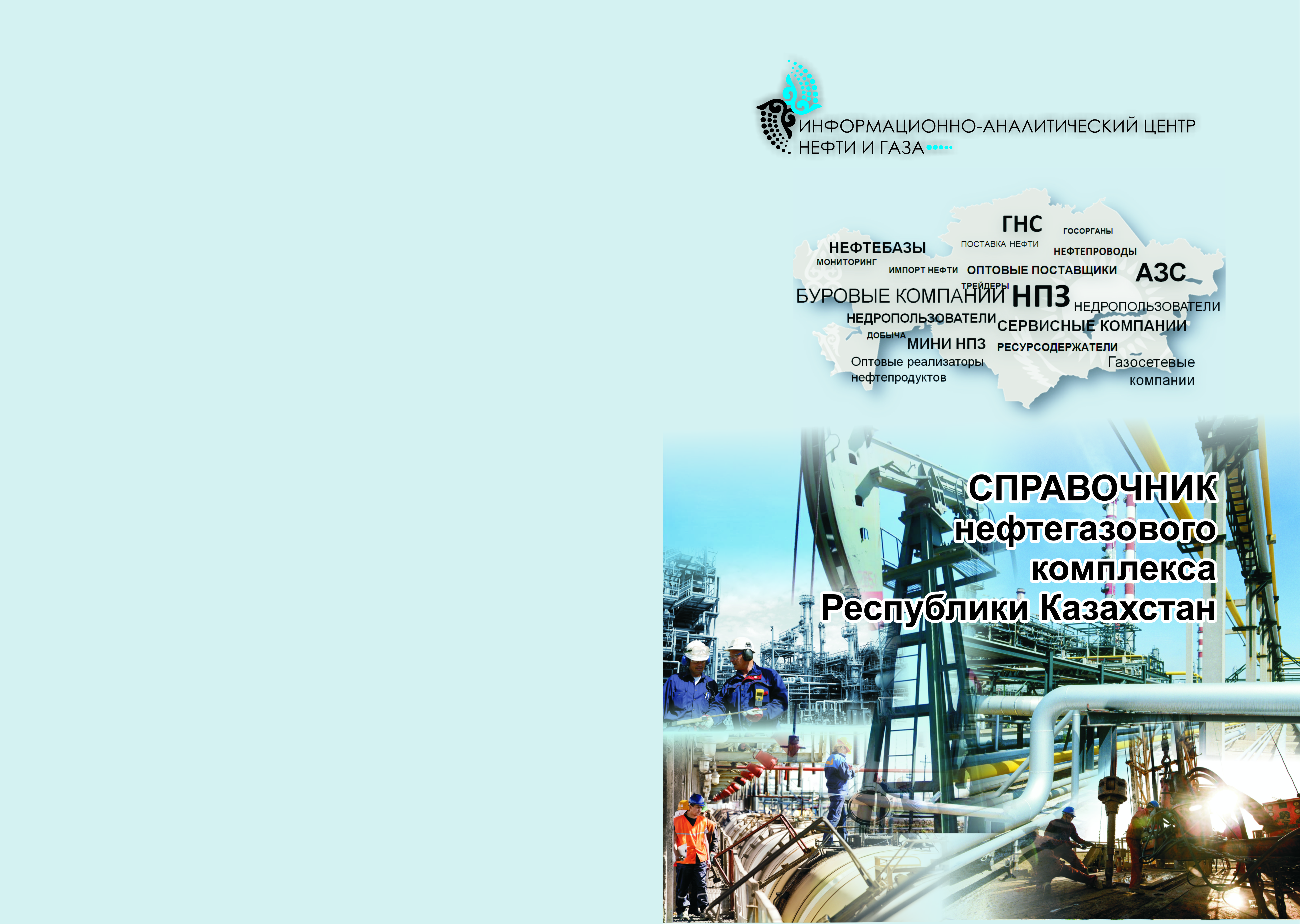 Уважаемый пользователь!АО «Информационно-аналитический центр нефти и газа» (далее –                                      АО «ИАЦНГ») предлагает Вашему вниманию обновленный «Справочник  компаний нефтегазового комплекса Республики Казахстан» по итогам 2012 года, где Вы найдете информацию о различных предприятиях, работающих в нефтегазовом секторе Казахстана.«Справочник  компаний нефтегазового комплекса Республики Казахстан»  содержит телефоны, адреса, сведения о руководителях компаний-недропользователей, сервисных компаний, нефтебаз, производителей и реализаторов нефтепродуктов Республики Казахстан. Учитывая возможные изменения сведений о компаниях, Вы имеете возможность получить обновленные данные в АО «ИАЦНГ» по телефонам:                     8 (7172) 57 18 36, 57 18 42, 54 66 73.В целях оптимизации продвижения Вашей продукции на отечественном рынке производства нефти и нефтепродуктов АО «ИАЦНГ» дополнительно предлагает размещение рекламы в выпускаемых нами ежемесячных изданиях «Обзор деятельности нефтегазового комплекса Республики Казахстан» и «Обзор рынка нефтепродуктов Республики Казахстан». Разместив свою рекламу, Вы получаете существенное преимущество на рынке, так как данная периодика широко используется в нефтегазовой отрасли и выписывается многими крупными нефтедобывающими компаниями страны. Мы всегда рады сотрудничеству! С уважением,Президент АО «ИАЦНГ»Бексултан Жалиев